BIOLOGY 2022-23									January 6, 2023Today’s Agenda (Day 82)HOUSEKEEPING ITEMSHomework Check:Class Activity: Day 4: Science Fair *Begin literature review – Make a list of topic headings and subheadings that will help you and the reader to know what your project and experimental design/prototype is about.*Begin and provide the "Reference" Page that cites the prospective resources/websites you will/may be using to learn about your topic and to create your literature review.DAY 2: Chapter 11 PPT ReviewSection 11.1 – Basic Patterns of Human InheritanceSection 11.2 – Complex Patterns of InheritanceSection 11.3 – Chromosomes and Human HeredityHOMEWORK:READ: Chapter 11 – Complex Inheritance and Human Heredity COMPLETE: Chapter 11 Vocabulary and Reading Guide QuestionsSTUDY: Chapter 11 Vocabulary Quiz & TestCHAPTER 11 VOCABULARYCHAPTER 12 VOCABULARYREMINDERS:Chapter 11 Vocabulary - Jan. 8Chapter 11 Reading Guide – Jan. 10QUIZ: Ch 11 Vocabulary  Tue, Jan. 10TEST: Ch 11 Thursday, Jan. 12BIOLOGY 2022-23									January 4, 2023Chapter 11 Human Heredity Reading GuideSCIENCE FAIR 2023 OUTLINE - UpdatedWHAT IS THE SITUATION/PHENOMENON/PROBLEM THAT YOU WOULD LIKE TO INVESTIGATE?WHO ARE YOUR PARTNERS? (Maximum 3 per team)WHAT CATEGORY WOULD IT FALL UNDER: (Circle the appropriate category.)Technical				Environment				ScienceWHAT IS YOUR HYPOTHESIS OR MODEL YOU WILL BE INVESTIGATING/CREATING?STATE THE FOLLOWING:Independent VariableDependent VariableControl Variable(s)Operational Definition(s)Prototype (if doing TECHNICAL)DESCRIBE BRIEFLY WHAT YOU WANT TO DO, WHY YOU WANT TO EXPLORE THIS TOPIC, AND WHAT IS THE SIGNIFICANCE TO EITHER SXM OR GLOBALLY?LIST THE MATERIALS YOU WILL/EXPECT TO NEED:OUTLINE THE PROCEDURES FOR THIS INVESTIGATION/MODEL CREATION:YOU WILL BE EXPECTED TO CONDUCT A LITERATURE REVIEW OF YOUR TOPIC. PROVIDE A LIST OF KEYWORDS/QUESTIONS THAT YOU WILL TYPE INTO THE SEARCH ENGINE TO RESEARCH YOUR TOPIC.BRIEFLY DESCRIBE WHAT YOU WILL BE THE FOCUS FOR EACH OF THE FOLLOWING WEEKS:Week 1Week 2Week 3Week 4Week 5Week 6AutosomeCarrierCodominanceEpistasisIncomplete dominanceKaryotypeMultiple allelesNondisjunctionPedigreePolygenic traitSex chromosomeSex-linked traittelomereCodonDNA polymeraseDouble helixGene regulationIntronExonMessenger RNAMutagenMutationNucleosomeOkazaki fragmentOperonRibosomal RNARNARNA polymeraseSemiconservative replicationTranscriptionTransfer RNAtranslation Review pages 296 - 315 in the Glencoe Science Biology Textbook and answer the following questions.What is a carrier?  What is the genotype of a carrier?Describe what each symbol represents in the pedigree below: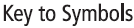 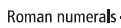 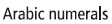 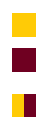 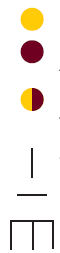 How is it possible that one of the children in the following pedigree expresses Tay-Sachs?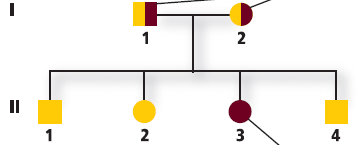 How can pedigrees be used to infer genotypes?Can two parents with albinism (a recessive genetic disorder) have an unaffected child?  Explain.What is incomplete dominance?  Give an example.This shows the crossing of snapdragons. What is the phenotypic ratio for this incomplete dominant cross?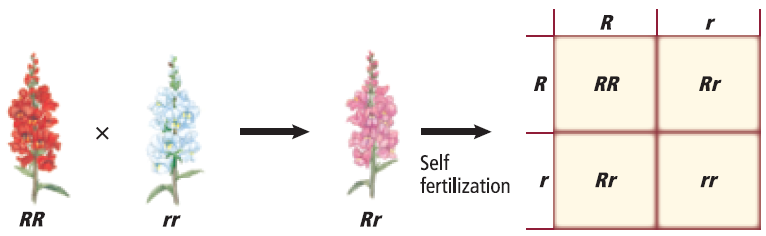  How does codominance differ from incomplete dominance?Explain how coat color in rabbits is inherited.What are the two types of sex chromosomes?  What is the genotype of a male?  Female?What does the condition shown here cause in cats?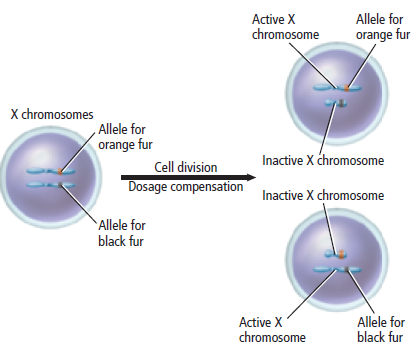 Why are males more likely to be affected by sex-linked traits?Study this Punnett square. Why does the father not have color blindness?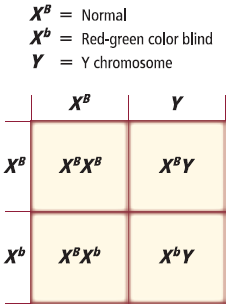 How can the environment affect phenotype?How is a karyotype prepared?What are telomeres?  What may telomeres be involved with?Describe what happens during nondisjunction.Why is down syndrome called trisomy 21?What can parents do if they are unsure if they are a carrier for a genetic disease?Describe the risks and benefits for two types of fetal testing.